‘Doorlopende leerlijn TechMavo – MBO4’Vincent Swier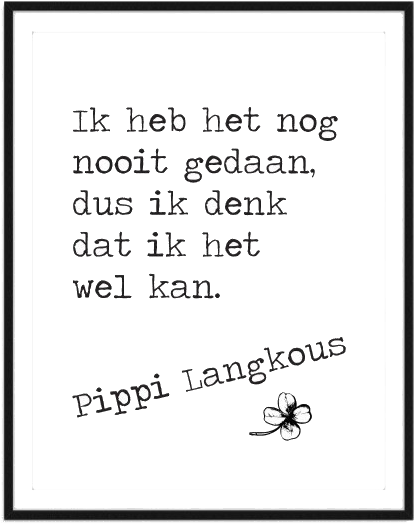 Pieter SchoutenPeter van dijkInleidingDit document is bedoeld als inspiratie en brainstorm document. Voel je vrij om aan te vullen, te veranderen, te verwijderen , te delen, enz.De doorlopende leerlijn voorziet in de bassibehoefte (CAR) van de leerling. CAR motiveert! Doormiddel van een lesprogramma, waarin de leerling zich competent voelt, autonomie heeft en een onderlinge relatie kan opbouwen, creëren wij een omgeving waarin de leerling zich kan en wil ontwikkelen.Uitgangspunt is om de klas zoveel mogelijk bij elkaar houden, daardoor kunnen ze voortbouwen op het bestaande groepsvormingsproces, wat de basisbehoefte weer ondersteund. Doormiddel van differentiëren naar interessegebied spelen wij in de in individuele behoefte.Gebaseerd op de kwalificatiedossiers van engineering en bouwkunde, volgen leerlingen van het VMBO, 1 dag in de week gedurende 40 weken, lessen die aansluiten bij beide kwalificatiedossiers.Deze doorlopende leerlijn is opgebouwd uit 3 modules van 10 weken die aansluiten bij de kwalificatiedossiers MBO 25297 Technicus engineering/….. Bouwkunde/…… Projectleider duurzaamheid.ModulesInformatie verzamelen en ontwerpenOntwerpen en materialenProductie voorbereiden en producerenDe leerlingen krijgen ondersteunende lessen die aansluiten bij de opdrachten die zij gaan uitvoeren.Als aanvulling op de lesdag lopen de leerlingen 1 dag in week stage bij een bedrijf naar eigen interesse. De opgedane ervaringen worden gebruikt in de opdrachten van het lesprogramma.De leerlingen worden tijdens de lessen begeleid door 3e jaar studenten ‘technicus engineering’ en ‘bouw-infra’. De leerlingen komen op de woensdag naar het Horizon College, zodat met een kleine bezetting en ondersteuning van 3e jaar studeten het programma uitgevoerd kan worden.Spin-offOverzicht leerlijn schooljaarVakken en docenten Leerlijn per periodeModule 1 - Informatie verzamelen en ontwerpenInformatie verzamelen bij verschillende bronnen over een technisch onderwerp en deze omzetten in technische tekeningen.Module 2 – Ontwerpen en materialen Informatie verwerken en bijbehorende materialen en alternatieven kiezen en deze verwerken in een ontwerp.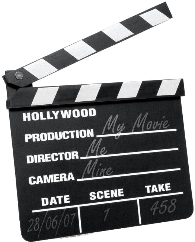 Module 3 - Voorbereiden en producerenEen technisch onderwerp onderzoeken in ‘eigen’ stagebedrijf en uitwerken in technische tekeningen, materiaallijsten en prijzen.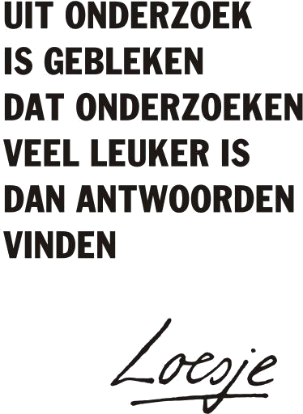 Stage (Beroeps Praktijk Voorbereiding)Centraal examens VMBO GL/TL 2022-2023Week do.11-05-2023 Engels*vr.12-05-2023 Duitsvr.12-05-2023 Nask1*ma.15-05-2023 Wiskunde*wo.17-05-2023 Economiedi.23-05-2023 Nederlands*do.25-05-2023 Nask2** zijn vakken die de tech-mavo leerlingen in het pakket hebben. Sommige leerlingen volgen eventueel een extra vak.OnderwerpDoorstroom TechMavo Horizon CollegeDoorstroom TechMavo Horizon CollegeDoelenLeerlingen enthousiasmeren voor techniekLeerlingen voorbereiden op (een 3 jarig versnellerstraject) MBO4 techniekLeerlingen enthousiasmeren voor techniekLeerlingen voorbereiden op (een 3 jarig versnellerstraject) MBO4 techniekTijdsduurTechMavo (bot) circa (320 uur) 8 uur p/w, stage (320 uur) 8 uur p/w,TechMavo (bot) circa (320 uur) 8 uur p/w, stage (320 uur) 8 uur p/w,Leerdoelen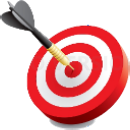 SoftskillsZelfvertrouwenInitiatief nemenConcentreren op één onderwerpInformatie verzamelen en analyserenOntwerpenBeroepsbeeld en beroepshouding verwervenZelfstandig werkenSamenwerken met individuele –en groepsverantwoordelijkheidProjectmatig werkenPresenteren en rapporterenPlannen en organiserenOntwikkelingMotorisch; praktische vaardigheden in de beroepscontentEmotioneel; werken, zoals op het ‘MBO’Sociaal; groepsvorming, samenwerken en delen van ervaringenCognitief; kennis verwerven voor een voorsprong in vervolgonderwijsVakken, zoalsVaktekenenAutoCadSketchUp (Inventor)Wiskunde, Natuurkunde, NederlandsBedrijfskundeHandvaardigheid in de beroepscontextPractica in de beroepscontextActiviteitenExcursie Elektro, Werktuigbouw, Bouwkunde, DuurzaamheidUitvoeren van technische projecten/opdrachtenKeuzedelenDigitale vaardigheden (Indien juridisch mogelijk)SoftskillsZelfvertrouwenInitiatief nemenConcentreren op één onderwerpInformatie verzamelen en analyserenOntwerpenBeroepsbeeld en beroepshouding verwervenZelfstandig werkenSamenwerken met individuele –en groepsverantwoordelijkheidProjectmatig werkenPresenteren en rapporterenPlannen en organiserenOntwikkelingMotorisch; praktische vaardigheden in de beroepscontentEmotioneel; werken, zoals op het ‘MBO’Sociaal; groepsvorming, samenwerken en delen van ervaringenCognitief; kennis verwerven voor een voorsprong in vervolgonderwijsVakken, zoalsVaktekenenAutoCadSketchUp (Inventor)Wiskunde, Natuurkunde, NederlandsBedrijfskundeHandvaardigheid in de beroepscontextPractica in de beroepscontextActiviteitenExcursie Elektro, Werktuigbouw, Bouwkunde, DuurzaamheidUitvoeren van technische projecten/opdrachtenKeuzedelenDigitale vaardigheden (Indien juridisch mogelijk)Periode 1 – informatie verzamelen en ontwerpen2 – Ontwerpen en materialen3 – Voorbereiden en producerenVakWiskundeWiskundeDigitale vaardigheden VakVaktekenenMateriaalkunde2D en 3D ontwerp en autocadVakAutocadMetenCalculeren (Bedrijfskunde)VakSketch UpPresenteren en rapporterenCalculeren (Bedrijfskunde)VakInformatie verzamelenVideo en afbeelding bewerken.Calculeren (Bedrijfskunde)VakInformatie verzamelenModerne productietechniekenCalculeren (Bedrijfskunde)PraktischPolitie sireneBrugWat kost dat? Wie doet wat?PraktischWoning schoenendoosHoe wordt het gemaakt?Wat kost dat? Wie doet wat?ExcursieUrsem modulaire bouwComposieten HeerhugowaardWerkvoorbereiding en calculerenSoftskills MBOZelfstandig werkenSamenwerken met individuele –en groepsverantwoordelijkheidInformatie verzamelen en analyserenSoftskills MBOConcentreren op één onderwerpPresenteren en rapporterenPresenteren en rapporterenSoftskills MBOOntwerpenSoftskills stageInitiatief nemenZelfvertrouwenInformatie verzamelen en analyserenSoftskills stageBeroepsbeeld en beroepshouding verwervenPlannen en organiserenPresenteren en rapporterenVak Module D’Ampte Mbo HoornWiskunde1 en 2 Vincent SwierFrank HerscheVaktekenen1Autocad1Sketch Up1Frank van PolenMateriaalkunde2Meten2Moderne productietechnieken2Presenteren en rapporteren2Video en afbeelding bewerken.2Calculeren (bedrijfskunde)32D/3D ontwerpen  en autocad3Frank van PolenDavy AkkermanKevin Keyner Digitale vaardigheden3 en 4 Vincent SwierLesroosterLesweek 1les 1Introductieles 2Wiskundeles 3Informatie verzamelen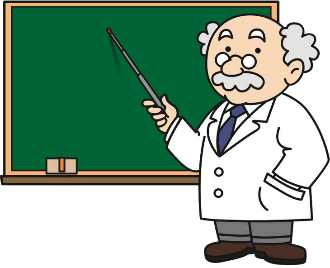 les 4Vaktekenen en schetsenles 5AutoCadles 6AutoCadLesweek 2les 1Excursie machinefabriek, techniek wat kan jij ermee?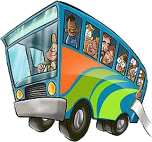 (bijv. Rolan Robotics Hoorn)les 2Excursie machinefabriek, techniek wat kan jij ermee?(bijv. Rolan Robotics Hoorn)les 3Excursie machinefabriek, techniek wat kan jij ermee?(bijv. Rolan Robotics Hoorn)les 4Excursie machinefabriek, techniek wat kan jij ermee?(bijv. Rolan Robotics Hoorn)les 5Informatie verzamelen en analyserenles 6Vaktekenen en schetsenLesweek 3les 1Wiskundeles 2AutoCadles 3Informatie verzamelen, analyseren en rapporteren (MS-Word)les 4Vaktekenen en schetsenles 5Ontwerp jouw eigen behuizing voor een politiesirene 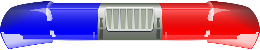 les 6Ontwerp jouw eigen behuizing voor een politiesirene Lesweek 4les 1Wiskundeles 2AutoCadles 3Informatie verzamelen, analyseren en rapporteren (MS-Word)les 4Vaktekenen en schetsen (perspectief)les 5Maak jouw eigen politiesirene, printplaat solderen en behuizing assembleren (lasersnijden)les 6Maak jouw eigen politiesirene, printplaat solderen en behuizing assembleren (lasersnijden)Lesweek 5les 1Wiskundeles 2AutoCadles 3Informatie verzamelen en analyseren (reclame flyer maken)les 4Informatie verzamelen en analyseren (reclame flyer maken)les 5Demonstreren en presenteren politiesireneles 6Demonstreren en presenteren politiesireneLesweek 6les 1Excursie bouwplaats 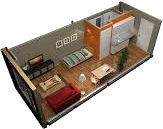 (bijv. Ursem modulaire bouw?) les 2Excursie bouwplaats (bijv. Ursem modulaire bouw?) les 3Excursie bouwplaats (bijv. Ursem modulaire bouw?) les 4Excursie bouwplaats (bijv. Ursem modulaire bouw?) les 5Informatie verzamelen en analyserenles 6SketchUpLesweek 7les 1Wiskundeles 2SketchUples 3Informatie verzamelen, analyseren en presenteren (PowerPoint)les 4Vaktekenen en schetsenles 5Ontwerp jouw eigen module voor de ‘studentenstad’ (schoenendozen)les 6Ontwerp jouw eigen module voor de ‘studentenstad’ (schoenendozen)LesroosterLesweek 8les 1Wiskundeles 2SketchUples 3Informatie verzamelen, analyseren en presenteren (PowerPoint)les 4Vaktekenen en schetsenles 5Maak een maquette van jouw eigen ‘studentenstad’les 6Maak een maquette van jouw eigen ‘studentenstad’Lesweek 9les 1Wiskundeles 2SketchUples 3Informatie verzamelen, analyseren en presenteren (PowerPoint)les 4Vaktekenen en schetsenles 5Inrichten maquette ‘studentenstad’ met infrastructuur en groenvoorziening (model materiaal)les 6Inrichten maquette ‘studentenstad’ met infrastructuur en groenvoorziening (model materiaal)Lesweek 10les 1Wiskundeles 2SketchUples 3Maak een verkoopbrochure van jouw module in de ‘studentenstad’ en presenteer de ’studentenstad’ aan de ouders les 4Maak een verkoopbrochure van jouw module in de ‘studentenstad’ en presenteer de ’studentenstad’ aan de ouders les 5Maak een verkoopbrochure van jouw module in de ‘studentenstad’ en presenteer de ’studentenstad’ aan de ouders les 6Maak een verkoopbrochure van jouw module in de ‘studentenstad’ en presenteer de ’studentenstad’ aan de ouders LeerdoelenWiskunde(Vincent)BreukenHaakjes wegwerkenGoniometrieVaktekenen en schetsenMaatvoeringGebruik geodriehoek en potloodIsometrische projectieAutoCadObjecten toepassenMaatvoeringBewerkingenEenvoudige uitslag maken voor automatische productie (laser snijden)SketchUpObjecten  toepassenMaatvoeringBewerkingenEenvoudig 3D model maken voor automatische productie (3D printen)Project ‘politiesirene’Project ‘studentenstad’SoftskillsInformatie verzamelen en analyserenZelfstandig werkenOntwerpenConcentreren op één onderwerpLesroosterLesweek 1les 1Wiskundeles 2Materiaalkunde en verbindingen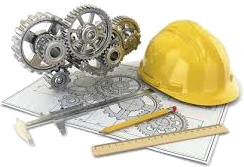 les 3Meten werktuigbouw (schuifmaat, micrometer)les 4Meten werktuigbouw (schuifmaat, micrometer)les 5Ontwerpopdracht ‘brug’, een overspanning van 1 meter maken die zo licht mogelijk is en toch sterkles 6Ontwerpopdracht ‘brug’, een overspanning van 1 meter maken die zo licht mogelijk is en toch sterkLesweek 2les 1Wiskundeles 2Materiaalkunde en verbindingenles 3Meten bouwkunde (waterpastoestel, rolmaat)les 4Meten bouwkunde (waterpastoestel, rolmaat)les 5Ontwerpopdracht ‘brug’, een overspanning van 1 meter maken die zo licht mogelijk is en toch sterkles 6Ontwerpopdracht ‘brug’, een overspanning van 1 meter maken die zo licht mogelijk is en toch sterkLesweek 3les 1Wiskundeles 2Materiaalkunde en verbindingenles 3Meten elektro (universeel meter met weerstanden)les 4Meten elektro (universeel meter met weerstanden)les 5Presentatie en wedstrijd ontwerpopdracht ‘brug’, een overspanning van 1 meter maken die zo licht mogelijk is en toch sterkles 6Presentatie en wedstrijd ontwerpopdracht ‘brug’, een overspanning van 1 meter maken die zo licht mogelijk is en toch sterkLesweek 4les 1Wiskundeles 2Materiaalkunde en verbindingenles 3Moderne productietechnieken, experimenteren met materialen  en productietechnieken (lasersnijden, 3D-printen, lijmen)les 4Moderne productietechnieken, experimenteren met materialen  en productietechnieken (lasersnijden, 3D-printen, lijmen)les 5Moderne productietechnieken, experimenteren met materialen  en productietechnieken (lasersnijden, 3D-printen, lijmen)les 6Moderne productietechnieken, experimenteren met materialen  en productietechnieken (lasersnijden, 3D-printen, lijmen)Lesweek 5les 1Wiskunde les 2Materiaalkunde en verbindingenles 3Excursie naar Composieten Heerhugowaardles 4Excursie naar Composieten Heerhugowaardles 5Excursie naar Composieten Heerhugowaardles 6Excursie naar Composieten HeerhugowaardLesweek 6les 1Wiskunde les 2Keuzedeel digitale vaardigheden les 32D/3D ontwerpen (SketchUp/Inventor)les 4Video en afbeeldingen bewerkenles 5Project ‘Hoe wordt het gemaakt?’ les 6Project ‘Hoe wordt het gemaakt?’ Lesweek 7les 1Wiskundeles 2Keuzedeel digitale vaardighedenles 32D/3D ontwerpen (SketchUp/Inventor)les 4Video en afbeeldingen bewerkenles 5Project ‘Hoe wordt het gemaakt?’ les 6Project ‘Hoe wordt het gemaakt?’ Lesweek 8les 1Wiskundeles 2Keuzedeel digitale vaardighedenles 33D ontwerpen (SketchUp/Inventor)les 4Video en afbeeldingen bewerkenles 5Project ‘Hoe wordt het gemaakt?’ les 6Project ‘Hoe wordt het gemaakt?’ Lesweek 9les 1Wiskundeles 2Keuzedeel digitale vaardighedenles 3Presenteren en rapporterenles 4Video en afbeeldingen bewerkenles 5Project ‘Hoe wordt het gemaakt?’les 6Project ‘Hoe wordt het gemaakt?’Lesweek 10les 1Wiskunde les 2Keuzedeel digitale vaardighedenles 3Presentatie project ‘Hoe wordt het gemaakt?’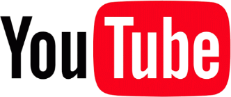 les 4Presentatie project ‘Hoe wordt het gemaakt?’les 5Presentatie project ‘Hoe wordt het gemaakt?’les 6Presentatie project ‘Hoe wordt het gemaakt?’LeerdoelenWiskundeGoniometrieMateriaalkundeVerschillende materialen kunnen onderscheiden.Verschillende verbindingen kennen.MetenToepassen van verschillende meetinstrumenten. Eenheden kennen en kunnen omrekenen.Presenteren en rapporterenWord en PowerPointModerne productietechnieken(CAD, ontwerpen, solderen, 3D-printen, lasersnijden, domotica, duurzaamheid, ed.)Video en afbeelding bewerkenProject ‘Hoe wordt het gemaakt’SoftskillsSamenwerken met individuele –en groepsverantwoordelijkheidPresenteren en rapporterenLesroosterLesweek 1les 1Calculeren met Excel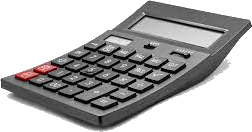 les 23D ontwerpen (SketchUp/Inventor)les 3Keuzedeel digitale vaardighedenles 4Keuzedeel digitale vaardighedenles 5Project ‘wat kost dat?’ en wie doet wat? (vanuit de stage een onderwerp onderzoeken)les 6Project ‘wat kost dat?’ en wie doet wat? (vanuit de stage een onderwerp onderzoeken)Lesweek 2les 1Calculeren met Excelles 23D ontwerpen (SketchUp/Inventor)les 3Excursie naar ‘werkvoorbereiding en calculeren’les 4Excursie naar ‘werkvoorbereiding en calculeren’les 5Excursie naar ‘werkvoorbereiding en calculeren’les 6Excursie naar ‘werkvoorbereiding en calculeren’Lesweek 3les 1Calculeren met Excelles 23D ontwerpen (SketchUp/Inventor)les 3Keuzedeel digitale vaardighedenles 4Keuzedeel digitale vaardighedenles 5Project ‘wat kost dat?’ en wie doet wat?les 6Project ‘wat kost dat?’ en wie doet wat?Lesweek 4les 1Calculeren met Excelles 23D ontwerpen (SketchUp/Inventor)les 3Keuzedeel digitale vaardighedenles 4Keuzedeel digitale vaardighedenles 5Project ‘wat kost dat?’ en wie doet wat?les 6Project ‘wat kost dat?’ en wie doet wat?Lesweek 5les 1Calculeren met Excelles 23D ontwerpen (SketchUp/Inventor)les 3Keuzedeel digitale vaardighedenles 4Keuzedeel digitale vaardighedenles 5Presenteren project ‘wat kost dat?’ en wie doet wat?les 6Presenteren project ‘wat kost dat?’ en wie doet wat?les 6Presenteren project ‘wat kost dat?’ en wie doet wat?Lesweek 6Les 1Keuzedeel digitale vaardighedenles 2Keuzedeel digitale vaardighedenles 3Excursie brug Zaandamles 4Excursie brug Zaandamles 5Excursie brug Zaandamles 6Excursie brug ZaandamLesweek 7 les 1Keuzedeel digitale vaardighedenles 2Keuzedeel digitale vaardighedenles 3Project ‘brug’ met verkeerslichten en slagbomen (maquette), kick off 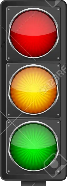 les 4Project ‘brug’ met verkeerslichten en slagbomen (maquette), kick off les 5Project ‘brug’ met verkeerslichten en slagbomen (maquette), kick off les 6Project ‘brug’ met verkeerslichten en slagbomen (maquette), kick off Lesweek 8les 1Keuzedeel digitale vaardighedenles 2Keuzedeel digitale vaardighedenles 3Project ‘brug’ met verkeerslichten en slagbomen (maquette)les 4Project ‘brug’ met verkeerslichten en slagbomen (maquette)les 5Project ‘brug’ met verkeerslichten en slagbomen (maquette)les 6Project ‘brug’ met verkeerslichten en slagbomen (maquette)Lesweek 9les 1Keuzedeel digitale vaardigheden les 2Keuzedeel digitale vaardigheden les 3Project ‘brug’ met verkeerslichten en slagbomen (maquette)les 4Project ‘brug’ met verkeerslichten en slagbomen (maquette)les 5Project ‘brug’ met verkeerslichten en slagbomen (maquette)les 6Project ‘brug’ met verkeerslichten en slagbomen (maquette)Lesweek 10les 1Keuzedeel digitale vaardighedenles 2Keuzedeel digitale vaardighedenles 3Presentatie van project ‘brug’ met verkeerslichten en slagbomen (maquette). Ook video’s en afbeeldingen van stageplaats laten presenteren.les 4Presentatie van project ‘brug’ met verkeerslichten en slagbomen (maquette). Ook video’s en afbeeldingen van stageplaats laten presenteren.les 5Presentatie van project ‘brug’ met verkeerslichten en slagbomen (maquette). Ook video’s en afbeeldingen van stageplaats laten presenteren.les 6Presentatie van project ‘brug’ met verkeerslichten en slagbomen (maquette). Ook video’s en afbeeldingen van stageplaats laten presenteren.les 5Presentatie van project ‘brug’ met verkeerslichten en slagbomen (maquette). Ook video’s en afbeeldingen van stageplaats laten presenteren.les 6Presentatie van project ‘brug’ met verkeerslichten en slagbomen (maquette). Ook video’s en afbeeldingen van stageplaats laten presenteren.LeerdoelenCalculeren (bedrijfskunde)Een calculatie maken.Verschillende fases kennen.2D en 3D ontwerpenEenvoudig 3D model ontwerpen.Een 3D model uit laten printen.Digitale vaardighedenBehalen keuzedeel. AutocadSoftskillsPlannen en organiserenBeroepsbeeldLeerdoelenDigitale vaardighedenBehalen keuzedeel digitale vaardigheden basis.Project ‘Brug’SoftskillsOntwerpenPlannen en organiserenSoftskills stagePeriode 1Informatie verzamelen en analyseren Initiatief nemenBeroepsbeeld en beroepshouding verwervenSamenwerken met individuele –en groepsverantwoordelijkheidPeriode 2ZelfvertrouwenPlannen en organiserenPeriode 3Presenteren en rapporterenPlannen en organiserenOpdrachten stagePeriode 1Bedrijf en functies in kaart brengen.Werkzaamheden binnen het bedrijf verrichten.Periode 2Project ‘Hoe wordt het gemaakt?’Periode 3Wat kost het? En wie doet wat?